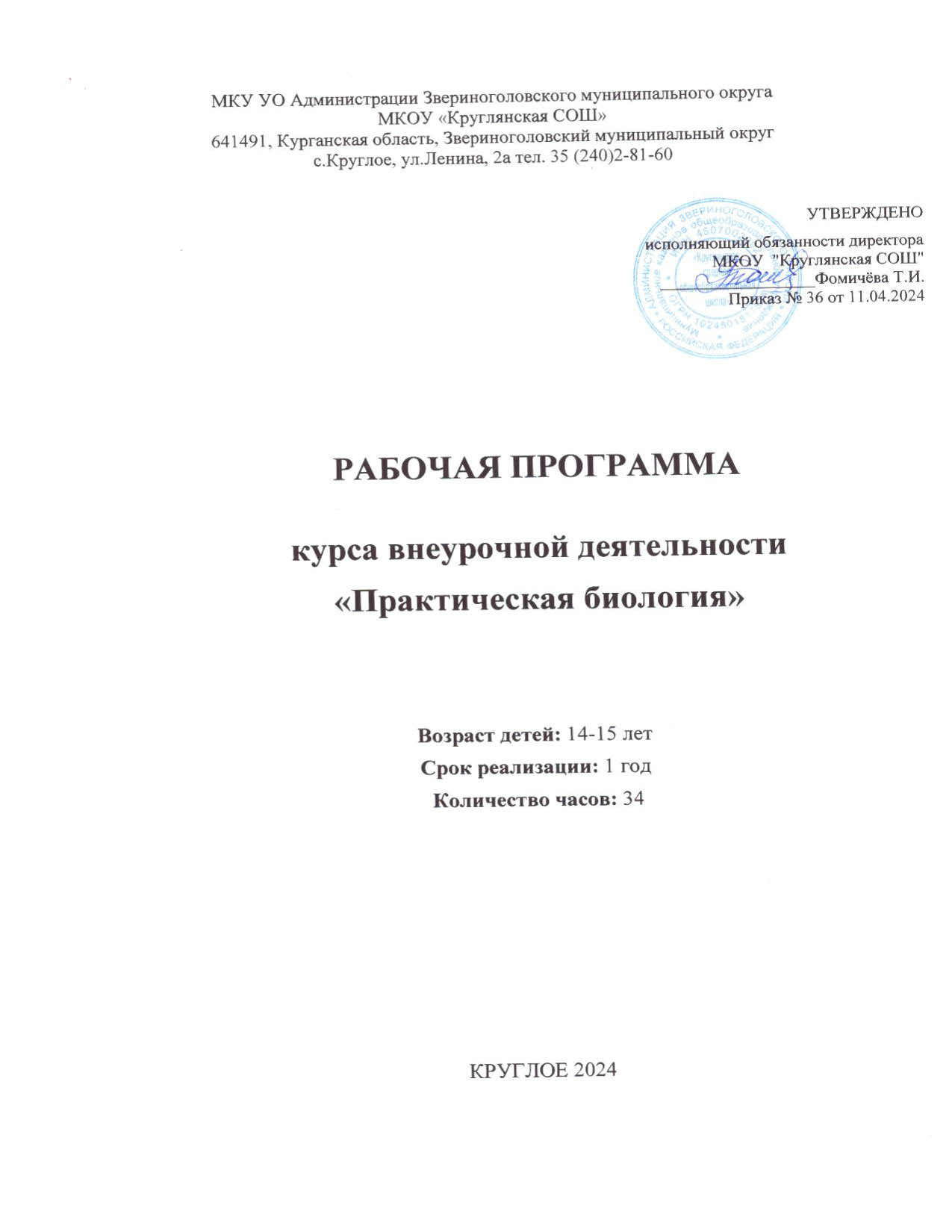 МКУ УО Администрации Звериноголовского муниципального округаМКОУ «Круглянская СОШ»641491, Курганская область, Звериноголовский муниципальный округс.Круглое,ул.Ленина,2а тел. 35 (240)2-81-60УТВЕРЖДЕНОисполняющий обязанности директора МКОУ  "Круглянская СОШ"__________________Фомичёва Т.И.Приказ №36 от 11.04.2024РАБОЧАЯПРОГРАММАкурса внеурочной деятельности«Практическая биология»Возрастдетей:14-15летСрокреализации:1годКоличество часов: 34                                                                КРУГЛОЕ 2024Раздел 1ПояснительнаязапискаРабочая программа внеурочной деятельности«Практическая биология» для учащихся 8 класса школы разработана в соответствии с требованиями Федерального государственного образовательного стандарта основного общего образования.Основныедокументы,используемыеприсоставлениирабочейпрограммы: Конституция Российской Федерации;Гражданский кодекс Российской Федерации;Трудовой кодекс Российской Федерации;Федеральный закон от 29.12.2012 г. № 273 - Ф3 «Об образовании в Российской Федерации»;Распоряжение Правительства Российской Федерации от 29.05.2015 г. N 996-р«Стратегия развития воспитания в Российской Федерации на период до 2025 года»;Приказ Министерства образования и науки РФ от 09.11.2018 г. № 196 «Об утверждении порядка организации и осуществления образовательной деятельности по дополнительнымобщеобразовательным программам»;Постановление Главного государственного санитарного врача Российской Федерации от 28.09.2020 г. № 28 «Об утверждении СанПиН 2.4.3648-20 2«Санитарно-эпидемиологические	требования	к организациям	воспитания	и обучения, отдыха и оздоровления детей и молодежи»;Актуальность: Программа данного курса подкрепляется практической значимостью изучаемых тем, что способствует повышению интереса к познанию биологии и ориентирует на выбор профиля. У обучающихся складывается представление о научно-исследовательской деятельности, накапливаются умения самостоятельно расширять знания. Курс предназначен для обучающихся 8 класса с целью профессионального определения. Цель:	создание	условий	для	успешного	освоения	учащимисяпрактической составляющей школьной биологии и основ исследовательской деятельности.Задачи:ОбразовательныеРасширятькругозор,чтоявляетсянеобходимымдлялюбогокультурногочеловека.Способствоватьпопуляризации уучащихсябиологическихзнаний.Знакомитьс биологическими специальностями.РазвивающиеРазвитиенавыковсмикроскопом,биологическимиобъектами.Развитиенавыковобщениеикоммуникации.Развитиетворческихспособностейребенка.Формирование приемов, умений и навыков по организации поисковой и исследовательскойдеятельности,самостоятельнойпознавательнойдеятельности, проведения опытов.ВоспитательныеВоспитыватьинтерес кмируживыхсуществ.Воспитыватьответственноеотношение кпорученномуделу.МЕСТОВНЕУРОЧНОЙДЕЯТЕЛЬНОСТИВУЧЕБНОМПЛАНЕПрограмма предназначена для обучающихся 8 классов. В соответствии с базисным учебным планом «Практическая биология» рекомендуется для более глубокого изучения предмета «Биология». Рабочая программа в 8 классе рассчитана на 34 учебных часа. Занятия проводятся 1 раз в неделю во второй половине дня.Раздел2ПланируемыерезультатыПланируемые	результаты	освоения	программы	внеурочной	деятельности«Практическая биология»(сиспользованиемоборудования«Точкароста»)в8классах.Реализация программы способствует достижению следующих результатов:Личностныерезультаты:-знания основных принципов и правил отношения к живой природе;-развитие познавательных интересов, направленных на изучение живой природы; - развитие интеллектуальных умений (доказывать, строить рассуждения, анализировать, сравнивать, делать выводы и другое);-эстетического отношения к живым объектам.Метапредметныерезультаты:-овладение составляющими исследовательской и проектной деятельности: умение видеть проблему, ставить вопросы, выдвигать гипотезы, давать определения понятиям,классифицировать, наблюдать, проводить эксперименты, делать выводы и заключения, структурировать материал, объяснять, доказывать, защищать свои идеи;-умение работать с разными источниками биологической информации, анализировать и оценивать информацию, преобразовывать информацию из одной формы в другую;-умение адекватно использовать речевые средства для дискуссии и аргументации своей позиции, сравнивать разные точки зрения, аргументировать свою точку зрения, отстаивать свою позицию.-развитие глубоких системных знаний при изучении биологических процессов и явлений разной сложности;формирование проектно-исследовательских навыков и знаний;расширение самостоятельности и самоконтроля.Предметныерезультаты:В познавательной (интеллектуальной) сфере:-выделение существенных признаков биологических объектов и процессов; -классификация — определение принадлежности биологических объектов к определенной систематической группе;-объяснение роли биологии в практической деятельности людей;-сравнение биологических объектов и процессов, умение делать выводы и умозаключения на основе сравнения;-умение работать с определителями, лабораторным оборудованием;-овладениеметодамибиологическойнауки:наблюдениеиописаниебиологических объектов и процессов; постановка биологических экспериментов и объяснение их результатов.В ценностно-ориентационной сфере:-знание основных правил поведения в природе;-анализ и оценка последствий деятельности человека в природе.В сфере трудовой деятельности:-знание и соблюдение правил работы в кабинете биологии;-соблюдение правил работы с биологическими приборами и инструментами. В эстетической сфере:-овладение умением оценивать с эстетической точки зрения объекты живой природы.Раздел3СодержаниекурсавнеурочнойдеятельностиРаздел1.Введение/1чВведение. Биологическая лаборатория и правила работы в ней.Раздел2.Методыизученияживыхорганизмов.Увеличительныеприборы/4чПриборы для научных исследований. Лабораторное оборудованиеЧто такое наука? Кто такие ученые?Методы изучения биологических объектов. Увеличительные приборы.Микроскоп. Устройство микроскопа, правила работы с ним.Методы изучения клетки. Строение.Состав клетки.Раздел 3.Ботаника/22чМикропрепараты. Методика приготовления микропрепарата. изучение препаратов«живая клетка», «фиксированный препарат».Приготовление препарата кожицы лука, мякоть плодов томата, яблока, картофеля и их изучение под микроскопом.Тургорное состояние клеток.Признаки и свойства живого.«Плазмолиз и деплазмолиз в клетках растений».Изготовление модели растительной клетки.Органы растения.Цветок. Составление диаграмм цветков и формул цветков.Лист внешнее и внутреннее строение листа.Поперечный срез листа.Строение органов растений под микроскопом (стебель, корень).Изучение фотосинтеза, дыхания, транспирации.«Испарение воды листьями до и после полива».Испарение влаги с листьев растения. Транспирация.«Измерение влажности и температуры в разных зонах класса».Значение кутикулы и пробки в защите растений от испарения.Обнаружение нитратов в листьях.Закладка опыта и наблюдение за развитием зародыша семени боба.Дыхание семян.Раздел.4Микробиология/4чБактерии. Методы выращивания. Питательные среды для выращивания микроорганизмов.«Как увидеть невидимое, как вырастить культуру бактерий».Приготовление сенного настоя, выращивание культуры сенной палочки и изучение её под микроскопом.Приготовление микропрепарата дрожжей и изучение его под микроскопом.Выращивание плесени и изучение ее под микроскопом.Раздел.5Подготовкаизащитапроекта/3чРабота над проектом.Защита проекта.Формаирежимзанятий:Занятия будут проходить один час в неделю по 40 минут. Численный состав группы10человек.Вначалегодаивовторомполугодиисучащимисяпроводитсявводный и повторный инструктаж по правилам поведения и техники безопасности в кабинете биологии. Такжепроводятсятекущиеинструктажипри проведении экспериментов.Занятия будут проходить в форме бесед, наблюдений за происходящими явлениями,постановкиэксперимента,решенияэкспериментальныхзадач,демонстрационныхопытов,презентаций. В завершении курса обучающиеся выполняют и защищают научно-исследовательский проект. Видыдеятельности:Лекция, обмен взглядами по конкретной проблеме, упорядочивание и закрепление материала, проблемно-ценностное общение, поиск необходимой информации в учебнойи справочной литературе, проектная деятельность, дискуссия-сравнение, анализ, синтез, обобщение, построение рассуждений, освоение типичных экономических ролей через участие в обучающих тренингах и играх, моделирующих ситуации реальной жизни.Раздел 4ТематическоепланированиеКалендарно-тематическоепланированиеМатериальнотехническоеобеспечениеобразовательногопроцессаЗанятия по дополнительной программе «Точка роста» проводятся в кабинете биологиисиспользованиемцифровойлаборатории«Точкароста».Длялучшегоусвоенияпрограммыиспользуютсяразличныематериально-техническиесредства:компьютер,проектори цифровыелаборатории.№ п/пТемаКол-вочасов1Раздел1.Введение.1ч2Раздел2.Методыизученияживыхорганизмов. Увеличительные приборы4ч3Раздел3.Ботаника22ч4Раздел4.Микробиология4ч5Раздел5.Подготовкаизащитапроекта3чВсего34№п/пДата проведенияДата проведенияТемаКоличество часов№п/пПланФактТемаКоличество часовРаздел1.Введение(1ч.)Раздел1.Введение(1ч.)Раздел1.Введение(1ч.)Раздел1.Введение(1ч.)Раздел1.Введение(1ч.)1Введение. Биологическая лаборатория и правила работы в ней.1Раздел2.Методыизученияживыхорганизмов.Увеличительныеприборы(4ч)Раздел2.Методыизученияживыхорганизмов.Увеличительныеприборы(4ч)Раздел2.Методыизученияживыхорганизмов.Увеличительныеприборы(4ч)Раздел2.Методыизученияживыхорганизмов.Увеличительныеприборы(4ч)Раздел2.Методыизученияживыхорганизмов.Увеличительныеприборы(4ч)2Приборыдлянаучныхисследований.лабораторноеоборудование13Чтотакоенаука?Подготовкакпроекту.Выбортемыпроекта.14Методыизучениябиологическихобъектов.Увеличительныеприборы15Микроскоп.Устройствомикроскопа,правилаработысним.1Раздел3.Ботаника(22ч)Раздел3.Ботаника(22ч)Раздел3.Ботаника(22ч)Раздел3.Ботаника(22ч)Раздел3.Ботаника(22ч)6Методы изучения клетки. Строение.17Составклетки.18Микропрепараты. Методика приготовления микропрепарата. и изучение	препаратов «живая клетка», «фиксированный препарат».19Приготовление препарата кожицы лука, мякоть плодов томата, яблока,картофеля и их изучение под микроскопом.110Тургорное состояние клеток.111Признаки и свойства живого.112«Плазмолиз и деплазмолиз в клетках растений».113Изготовление модели растительной клетки.114Органы растения.115Цветок. Составление диаграмм цветков и формул цветков.116Лист внешнее и внутреннее строение листа.117Поперечный срез листа.118Строение органов растений под микроскопом (стебель, корень).119Изучение фотосинтеза, дыхания, транспирации.120«Испарение воды листьями до и после полива».121Испарение влаги с листьев растения. Транспирация.122«Измерение влажности и температуры в разных зонах класса».123Значение кутикулы и пробки в защите растений от испарения.124Обнаружение нитратов в листьях.125Закладка опыта и наблюдение за развитием зародыша семени боба.126Дыхание семян.127Бактерии. Методы выращивания. Питательные среды для выращивания	микроорганизмов.1Раздел4.Микробиология(4ч)Раздел4.Микробиология(4ч)Раздел4.Микробиология(4ч)Раздел4.Микробиология(4ч)Раздел4.Микробиология(4ч)28«Как увидеть невидимое, как вырастить культуру бактерий».129Приготовление сенного настоя, выращивание культуры сенной палочки иизучение её под микроскопом.130Приготовление микропрепарата дрожжей и изучение его под микроскопом.131Выращивание плесени и изучение ее под микроскопом. 1Раздел5.Подготовкаизащитапроекта(3ч)Раздел5.Подготовкаизащитапроекта(3ч)Раздел5.Подготовкаизащитапроекта(3ч)Раздел5.Подготовкаизащитапроекта(3ч)Раздел5.Подготовкаизащитапроекта(3ч)32Работа над проектом.133Работа над проектом.134Защита проектов.1